Holiday Craft Night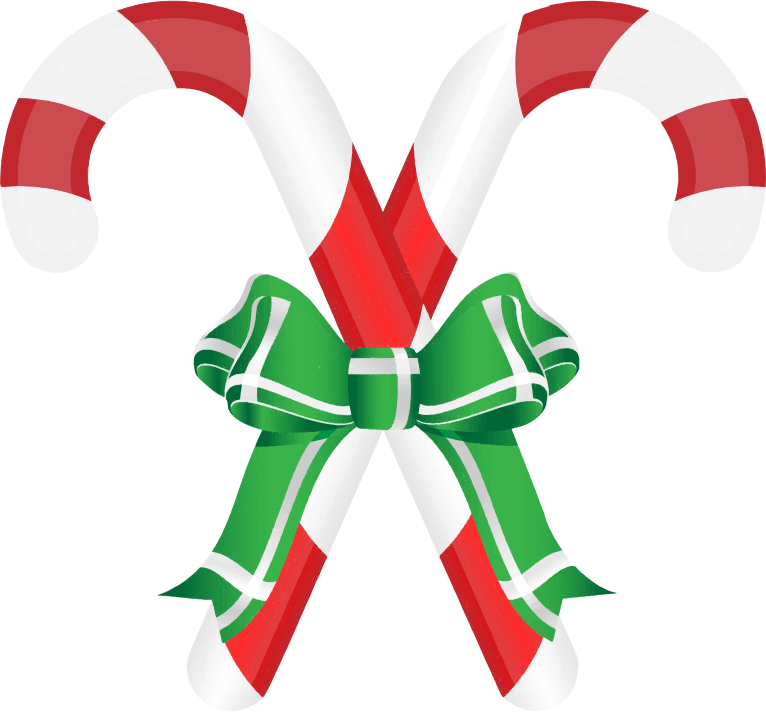 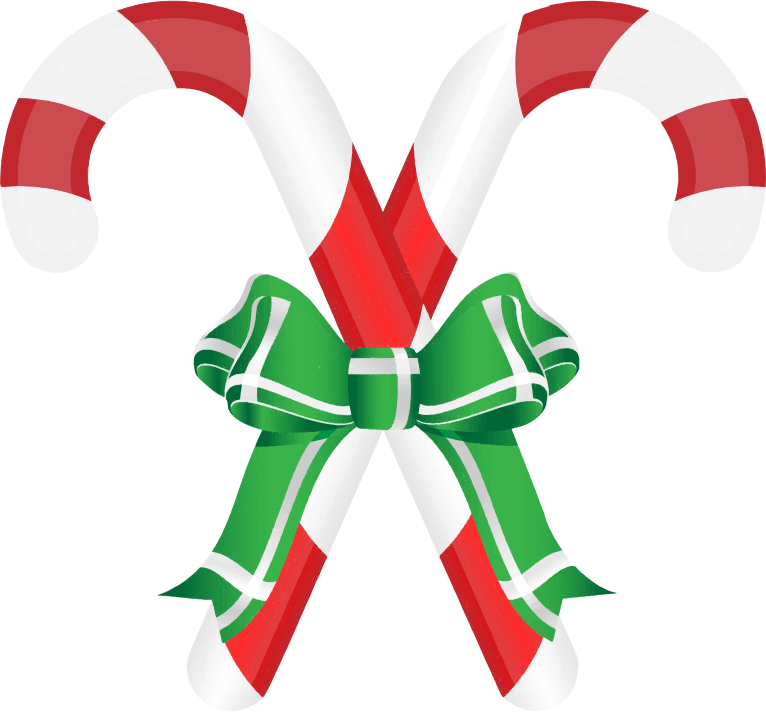 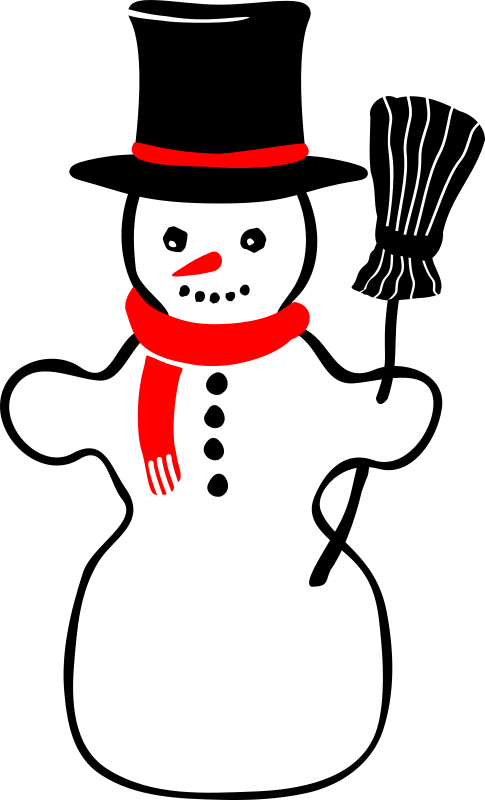 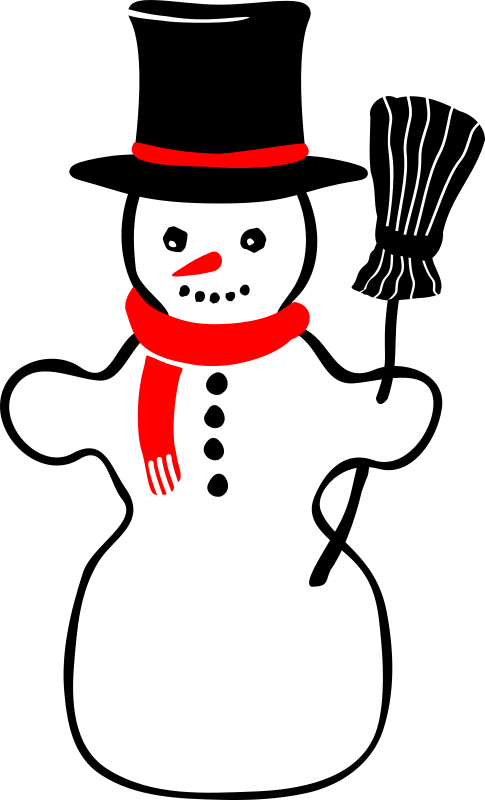 Thursday, November 30th 6:30-7:30This is a great FAMILY NIGHT to kick off your Holiday Season! Come and Make Crafts with your kids!Enjoy Cookies and Hot Chocolate!!Even Visit with Santa!!!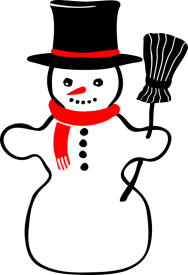 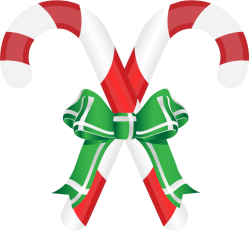 Holiday Craft NightThursday, November 30th 6:30-7:30This is a great FAMILY NIGHT to kick off your Holiday Season! Come and Make Crafts with your kids!Enjoy Cookies and Hot Chocolate!!Even Visit with Santa!!!